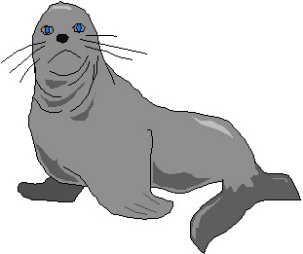 Successful Lessons in Sandhaven School Pupils feel safe in their environment. A warm ethos is present where positive and respectful relationships are valued.Pupils are aware of what they are learning, why they are learning it and what success looks like. (Clear Learning Intentions and Success Criteria)Pupils are engaged and able to talk about their learning with adults and each other.Pupils are working at a level that matches their needs. Learning is differentiated in order to support and challenge pupils. Teachers use a variety of teaching and learning strategies to ensure a breadth of experience for all pupils.Teachers ensure lessons are planned taking into account children’s prior knowledge, understanding and skills.Teachers ensure assessment is planned, ongoing and uses effective assessment strategies to inform next steps.Teachers use plenaries to help check for understanding and reinforce what the children know and can do.May 2017